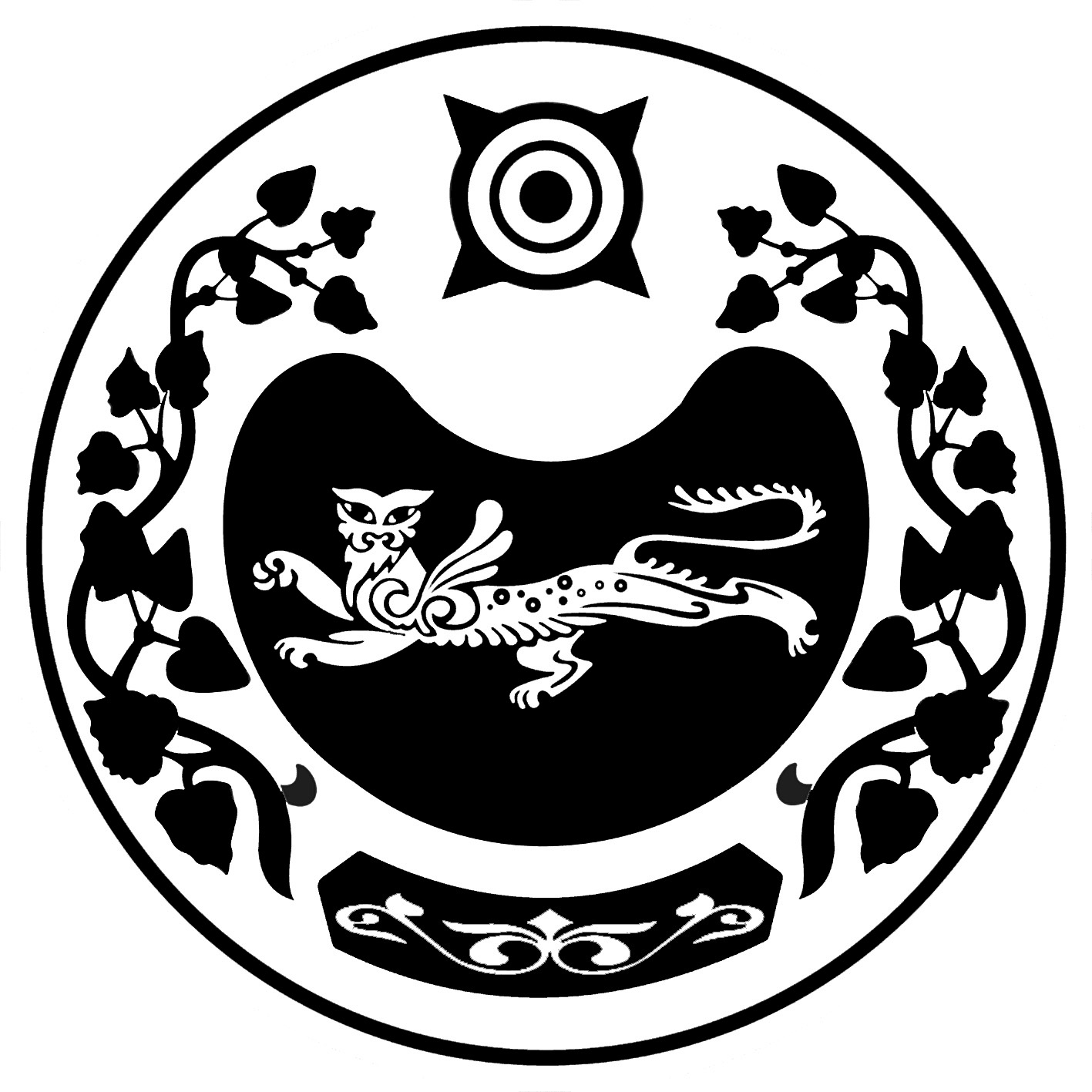 П О С Т А Н О В Л Е Н И Еот 10.12.2021 	№ 1259 - прп. Усть-АбаканВ соответствии со статьями 5.1,30 - 33 Градостроительного кодекса Российской Федерации, Федеральным законом от 06.10.2003 № 131-ФЗ «Об общих принципах организации местного самоуправления в Российской Федерации», 
в соответствии со статьей 66 Устава муниципального образования Усть-Абаканский район, в целях соблюдения прав и законных интересов правообладателей земельных участков и объектов недвижимости, расположенных на территории Вершино-Биджинского сельсовета Усть-Абаканского района, администрация Усть-Абаканского районаПОСТАНОВЛЯЕТ:Назначить публичные слушания по проекту о внесении изменений в Правила землепользования и застройки Вершино-Биджинского сельсовета Усть-Абаканского района в части добавления вида разрешенного использования земельного участка (код 12.2) «Специальная деятельность» в территориальной зоне «СХ-5 – зона сельскохозяйственных объектов III класса».Управлению имущественных отношений администрации Усть-Абаканского района Республики Хакасия (Н.И. Макшина) организовать проведение публичных слушаний 28января 2022в 14:00 часов по адресу: с. Вершино-Биджа, ул. 30 лет Победы, 81, 28 января 2022 в 15:00 часов по адресу:15:00 часов по адресу: д. Салбык, в порядке, установленном Положением «О порядке организации и проведения общественныхобсуждений, публичных слушаний по проектам градостроительных решений на территории муниципального образования Усть-Абаканский район», утвержденным решением Совета депутатов Усть-Абаканского района Республики Хакасия от 26.04.2021 № 15.Главе Вершино-Биджинского сельсовета А.Ф. Куцману рекомендовать обеспечить информирование граждан и проведение публичных слушаний с допустимо возможным охватом населения, с учетом противоэпидемиологических мероприятий, разместить объявления о дате, месте и времени проведения публичных слушаний на информационных стендах, обеспечить возможность ознакомления граждан с экспозицией проекта.Главному редактору газеты «Усть-Абаканские известия» (И.Ю. Церковная) опубликовать настоящее постановление в газете «Усть-Абаканские известия официальные».Разместить настоящее постановление на официальном сайте администрации Усть-Абаканского района в сети «Интернет».Контроль за исполнением настоящего постановления возложить на руководителя Управления имущественных отношений администрации 
Усть-Абаканского района Н.И. Макшину.И.о. Главы Усть-Абаканского района                                                               И.В. БелоусРОССИЯ ФЕДЕРАЦИЯЗЫХАКАС РЕСПУБЛИКАЗЫАUБАН ПИЛТIРI АЙМАUЫНЫYУСТАU-ПАСТААРОССИЙСКАЯ ФЕДЕРАЦИЯ РЕСПУБЛИКА ХАКАСИЯ АДМИНИСТРАЦИЯ УСТЬ-АБАКАНСКОГО РАЙОНАО назначении публичных слушаний
по проекту о внесении изменений
в Правила землепользования и застройки Вершино-Биджинского сельсовета Усть-Абаканского района Республики Хакасия